ТВОРЧЕСКИЙ КОНКУРС «СНЕЖНАЯ КАРУСЕЛЬ»18 марта 2021 года состоялось закрытие и подведение итогов творческого конкурса «Снежная карусель».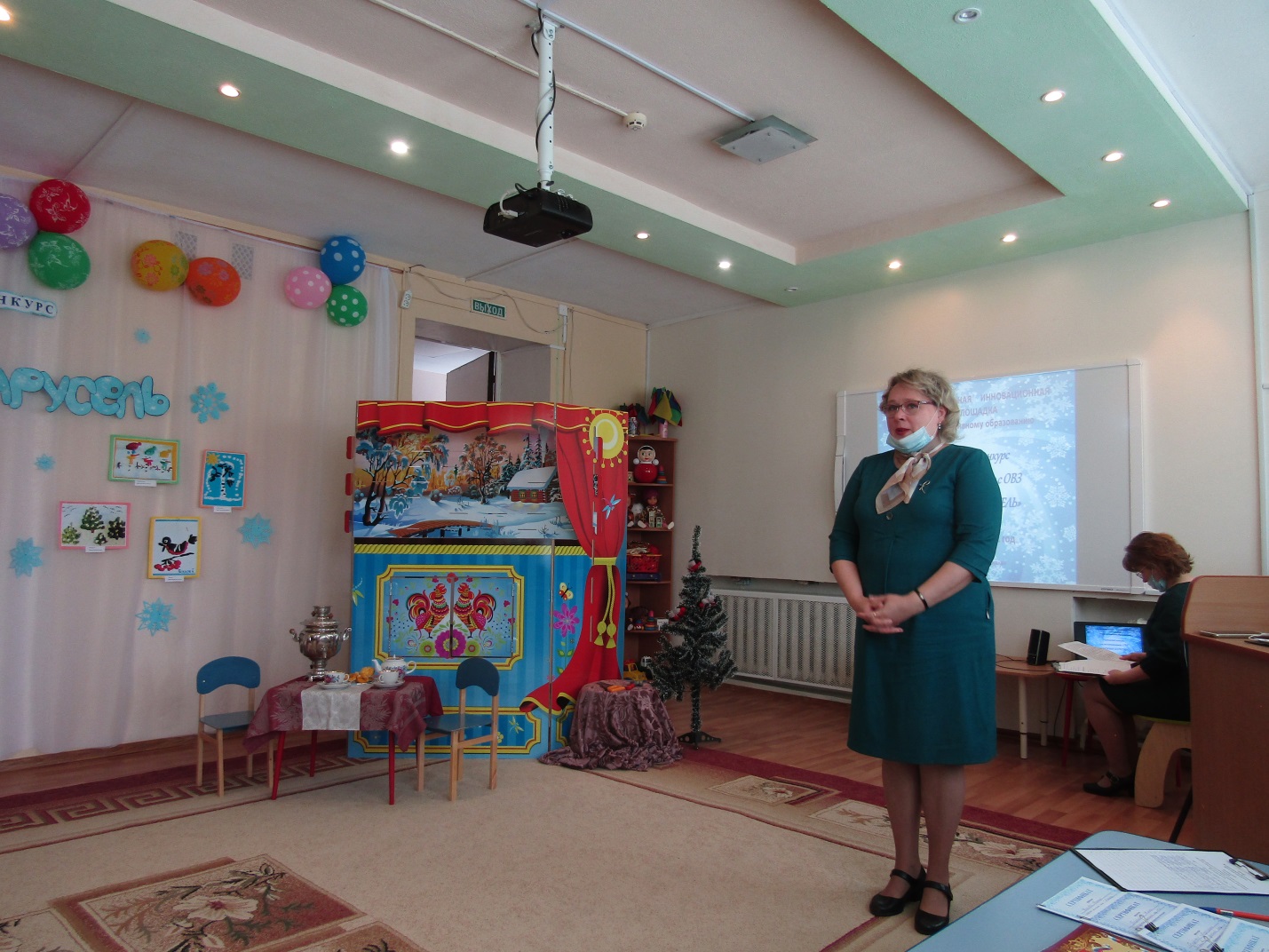 Приветственное слово от заведующего МДОУ детского сада «Росинка» Нуйя О.А. и старшего воспитателя Богословой Т.Ю.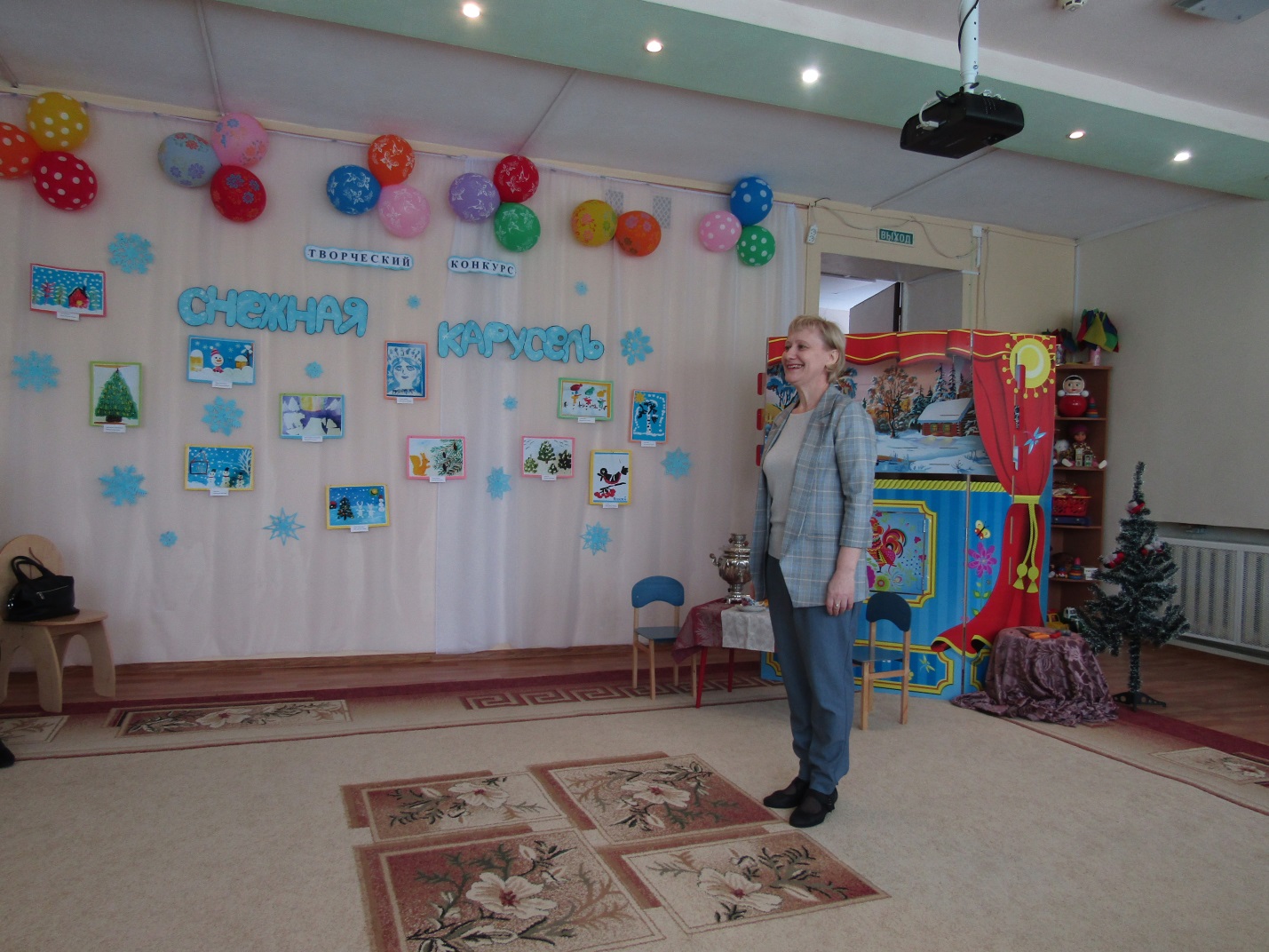 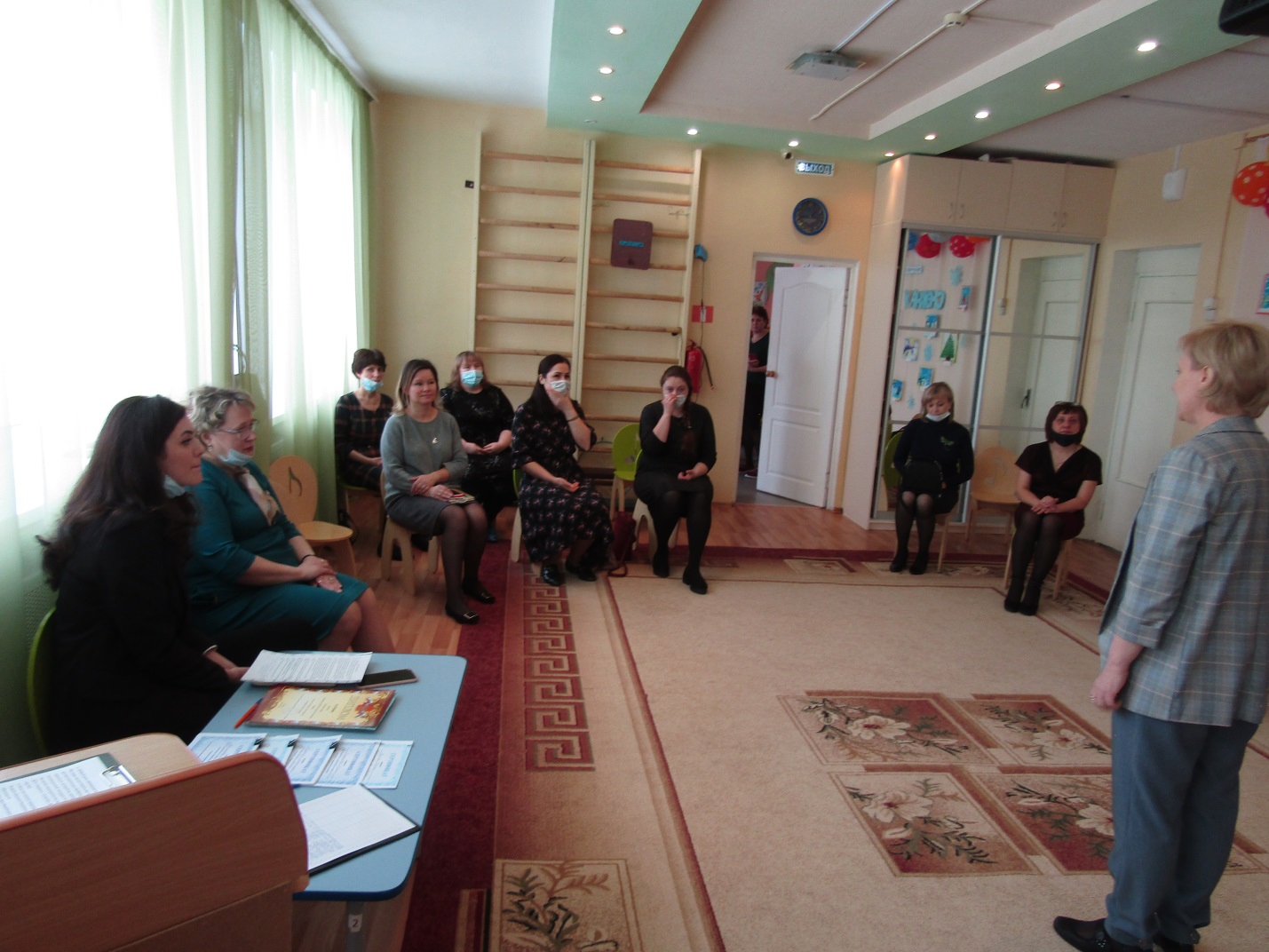 Представителей из 5 образовательных учреждений с улыбкой, стихами и  песнями встретили воспитанники нашего детского сада: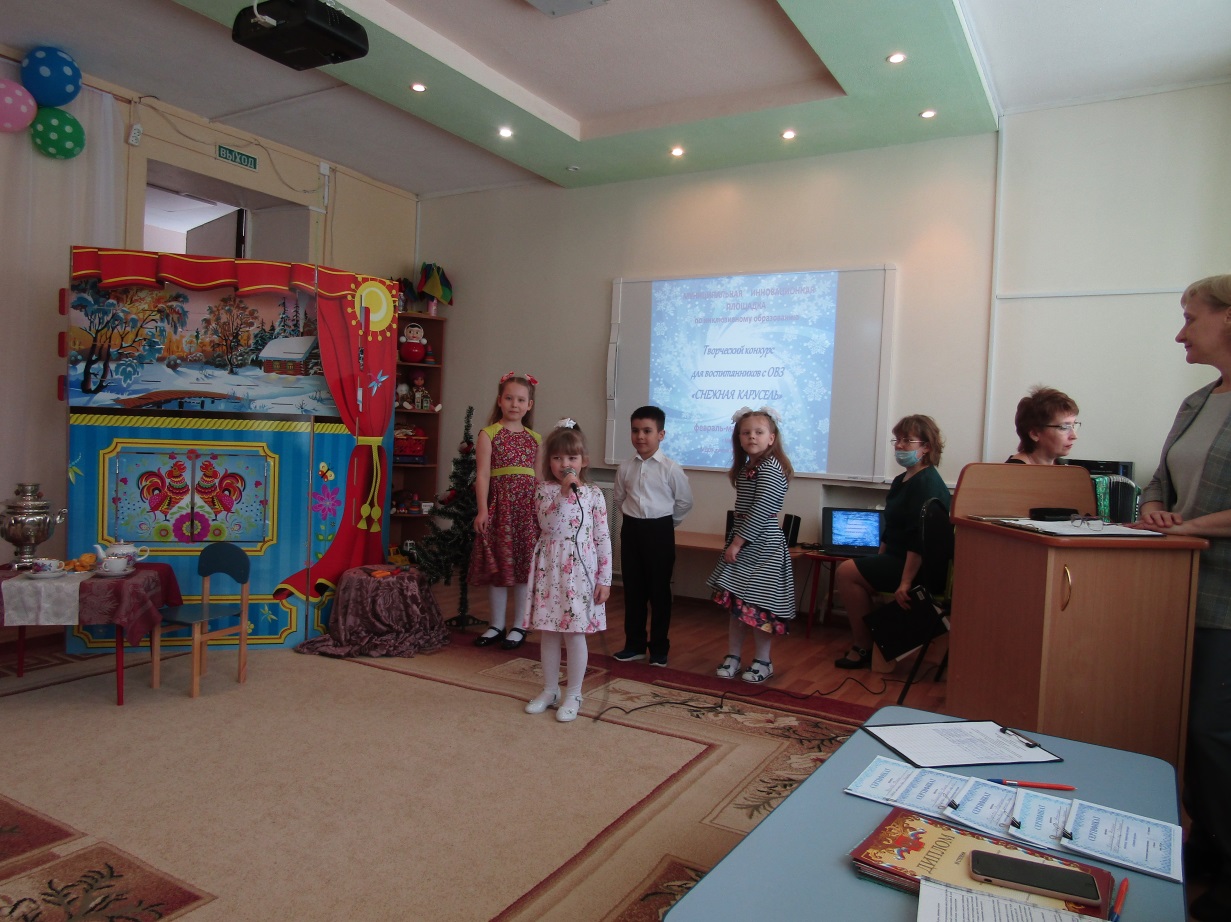 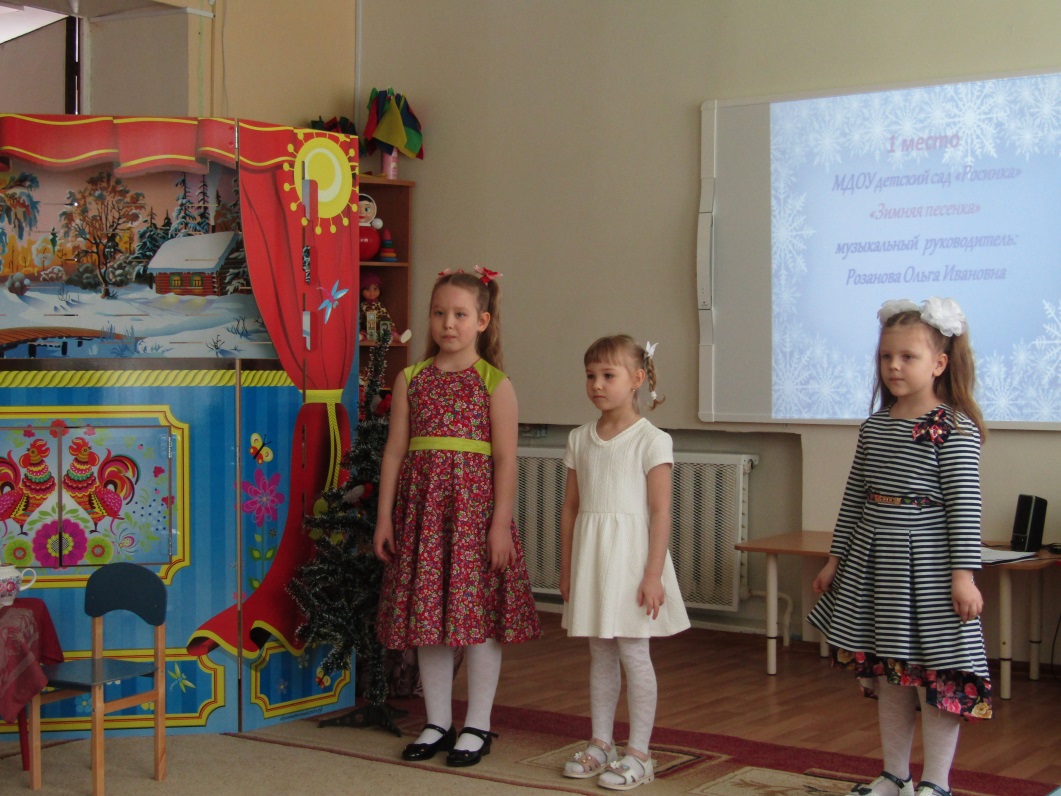 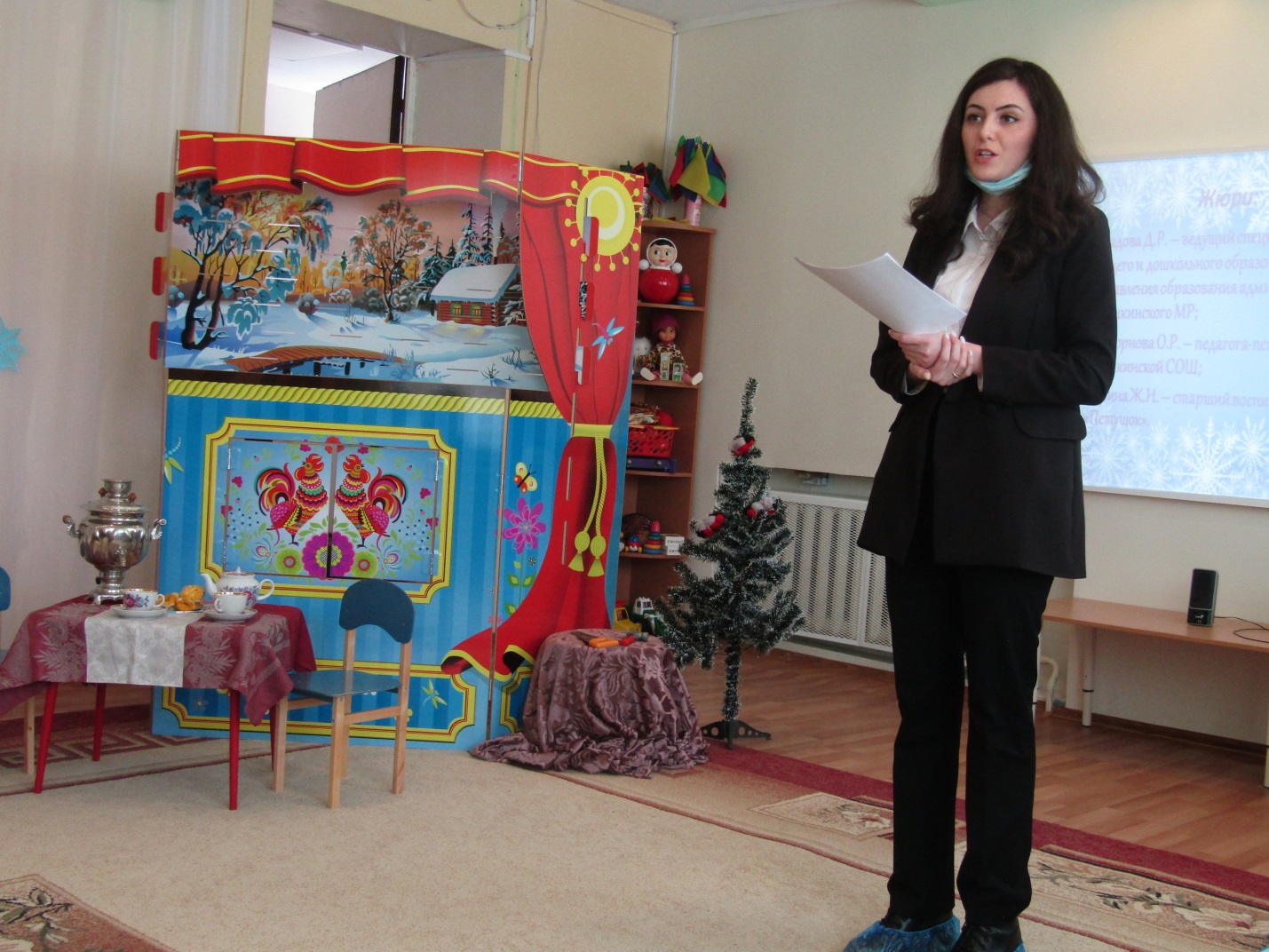 О сложном выборе среди представленных на конкурс работ высказала своё мнение член независимого жюри Асадова Д.Р. – ведущий специалист отдела общего и дошкольного образования управления образования администрации Мышкинского МР. Номинация «Красочный мир» - самая многочисленная – 27 участников представили работы, выполненные  в разных техниках, в том числе и нетрадиционных: это пластилинография, рисование солью и мелом, аппликации из макарон, крупы и камней, ниток. Дипломы  2-3 степени – воспитанники МДОУ детского сада «Росинка»: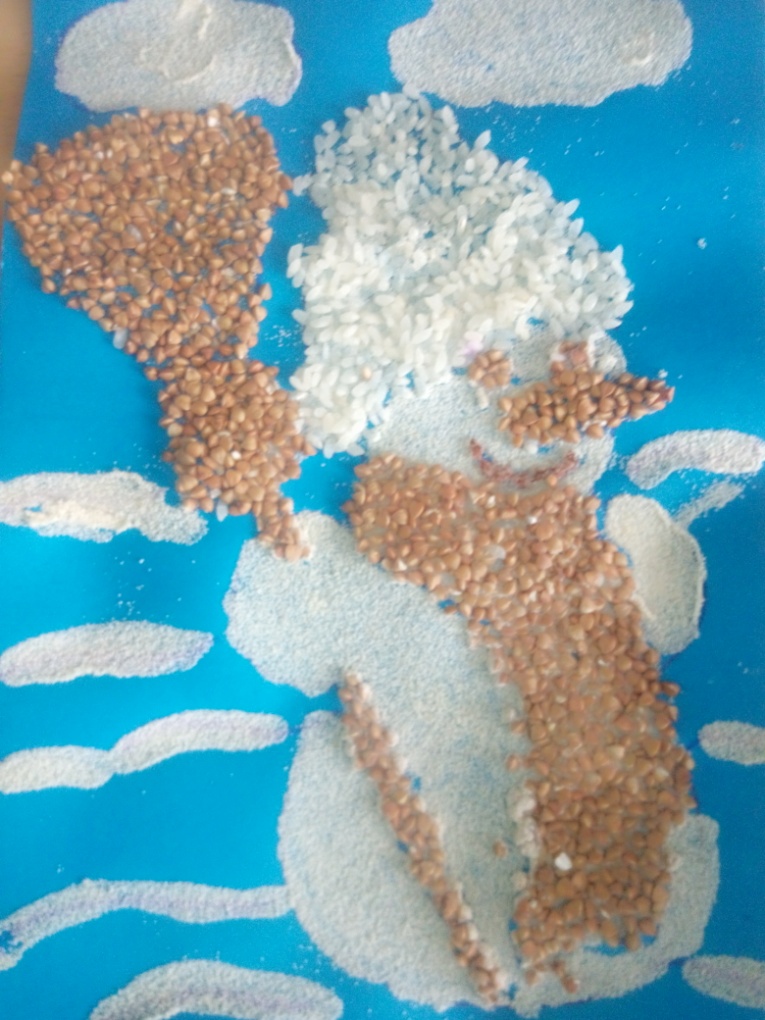 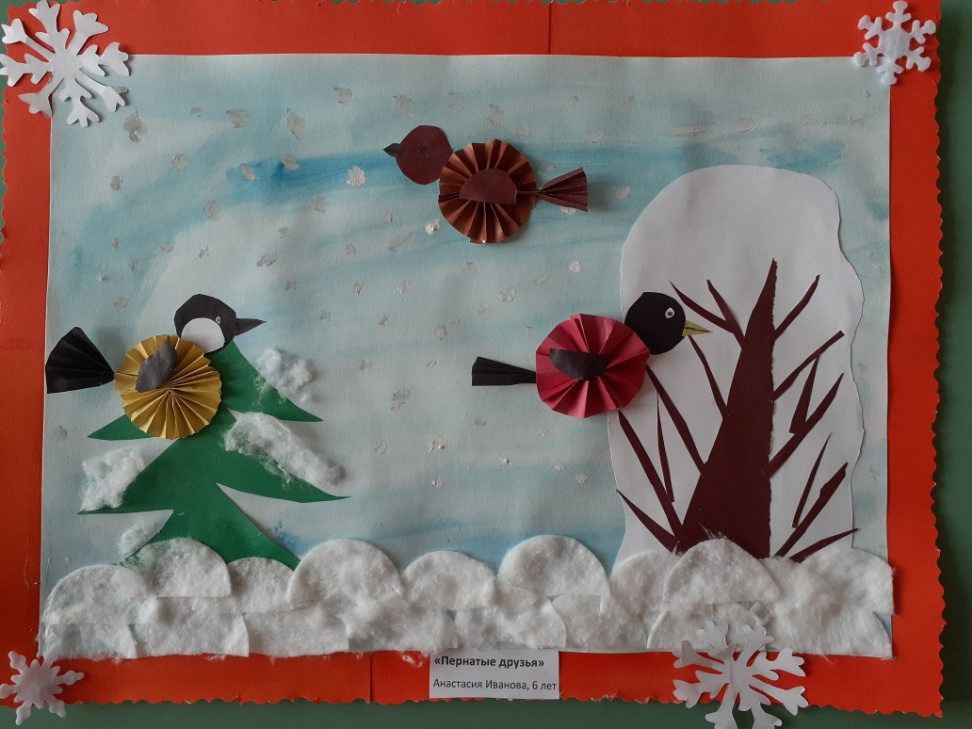 Наши воспитанники и прекрасные артисты : Диплом 1 степени в номинации «Мы артисты» за инсценировку сказки «Заюшкина избушка»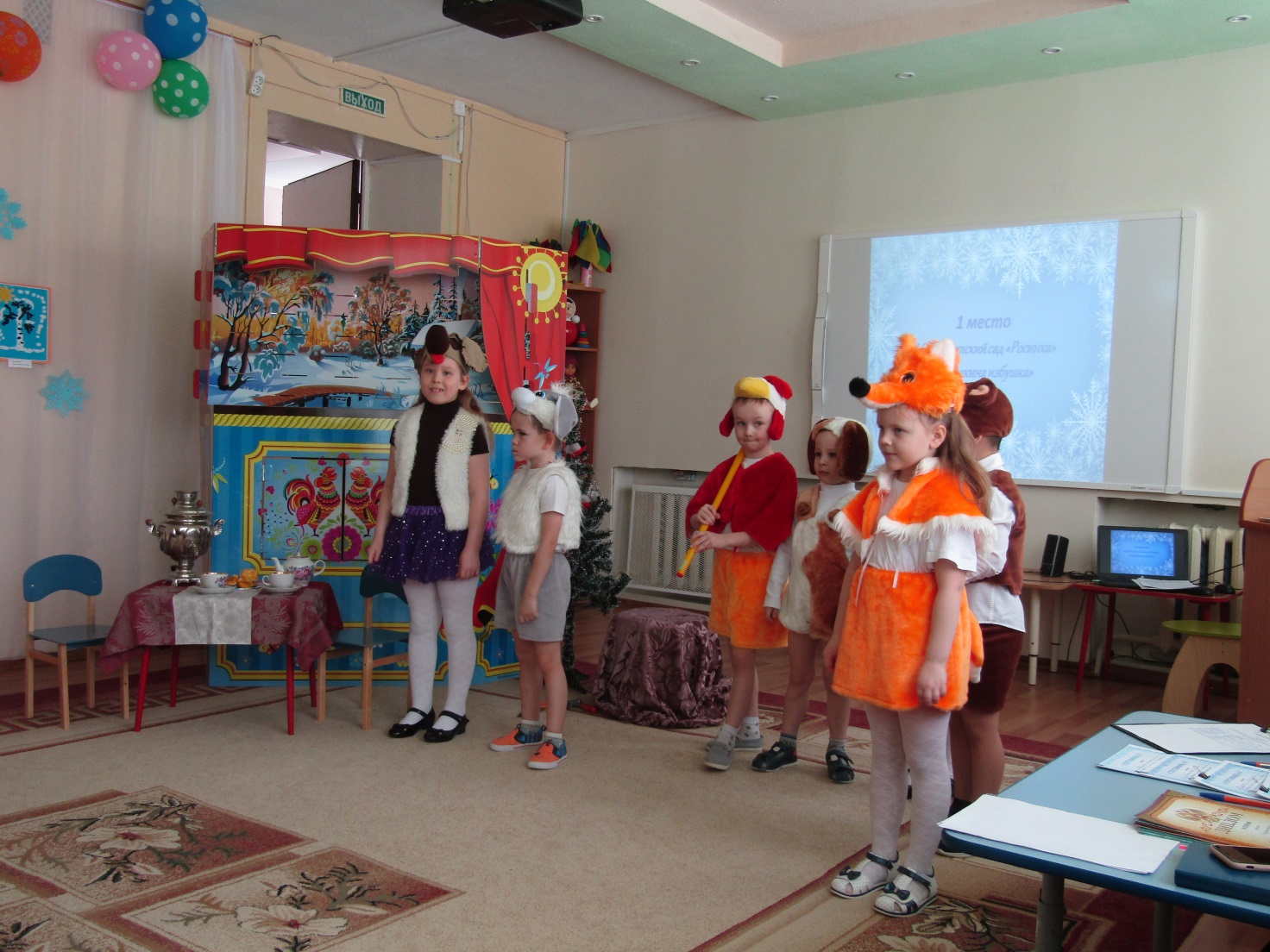 Благодарственными письмам за подготовку участников награждены были все педагоги из всех образовательных учреждений  -  это воспитатели, учителя-логопеды, педагоги-психологи, музыкальные руководители.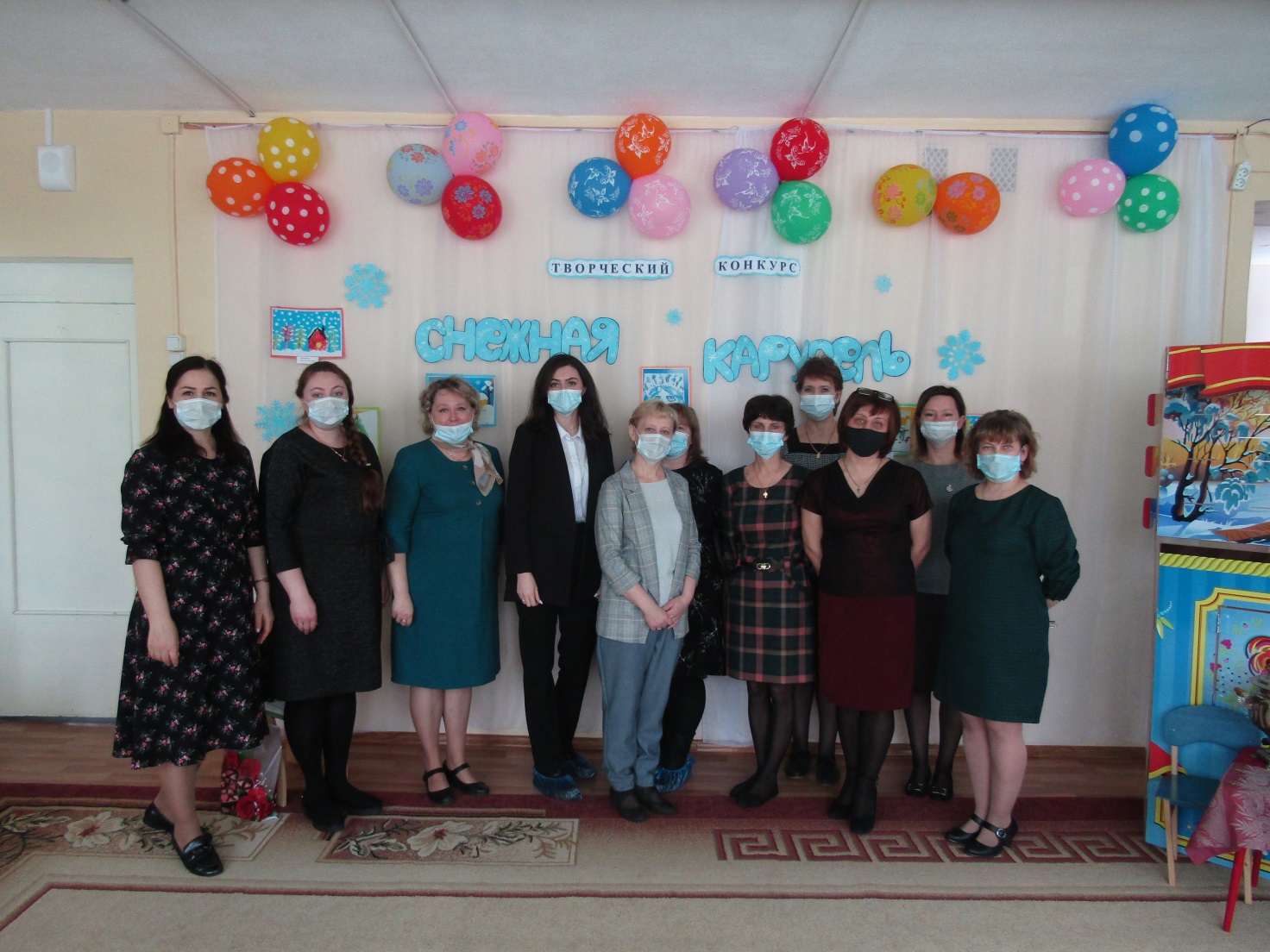 